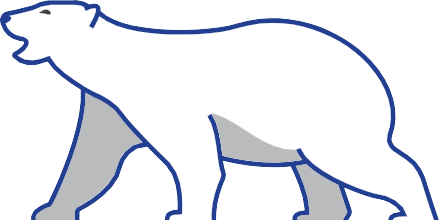 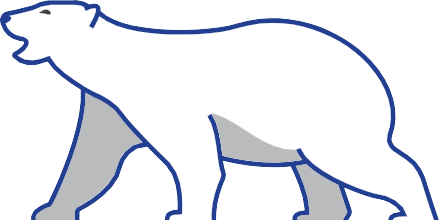 SPECIFICATIONFACADESXiFACADETHREE WATERSHIELD XI-SERIESWALL ASSEMBLYTABLE OF CONTENTSLIMITATIONS	3PART 1 - GENERAL	4FACADESXi FACADESTHREE WATERSHIELD XI-SERIES WALL ASSEMBLYCSI SECTION 09 24 23 CEMENT STUCCOThis specification is to assist in correctly specifying the FACADESXi FacadesThree WaterShield Xi-Series Wall Assembly, products and installation and should be used in conjunction with Assembly Details. The stucco assembly includes WaterShield water resistive air barrier, optional means of drainage, insulation board, code compliant lath, cement-based stucco (3/4 inch thick), primer and acrylic finish.  Certain types of construction in specific years of building code required a specific means of drainage behind cement plater.  Check with your specific code or contact FXI Technical Services for assistance.The specifier MUST edit these specifications to fit the needs of each specific project and the design is the responsibility of the specifier to determine if a product is applicable.FACADESXi Wall systems provides these specifications, Typical Assembly details, and product data sheets for use in the design of the project.FACADESXi is not liable for any errors or omissions in design details, structure capability, attachment details, or shop drawings. See Full Disclaimer at end of document.Although not a part of the FacadesThree WaterShield Assembly, flashings and sealants are elements of all exterior wall assemblies and must be designed, integrated and installed, in conjunction with the wall cladding to create an air and water-resistant assembly. Stucco Wall assemblies will allow water to flow through it; the wall should be designed for this consideration.Construction Types: I-V, Fire Rated and Non-combustible, Commercial and Residential Non-combustible and Fire Rated construction: ensure that the system chosen has been tested and is compliant with the necessary tests for these assemblies.LIMITATIONSAmbient / surface temperature must remain above 40ºF (4ºC) during and for 24-hours after set occurs.Efflorescence is a natural occurrence when using cement-based products subject to exterior or wet environments and is not a defect of the product.Cracking will occur in portland cement stucco, as is with any Portland cement-based product, and is not a defect of the product. Cracking can be minimized by following best practices, including proper installation of lath, proper use of control and expansion joints, proper sand selection, proper mix proportions, limit excess water, moist curing of the stucco, and proper sequencing of construction to avoid stresses.For use on vertical above grade walls only.Moist curing must be provided.Where snow may occur, increase the distance required between grade and the stucco and increase the slope requirement of the Stucco and Foam ShapesMaintenance is Required with periodic cleaning, repair of cracks and impact damage, if they occur, and/or recoating to enhance appearance of weathered finish.Dark colors show more efflorescence and imperfection in the stucco base coat compared to light colors. With Foam Shapes, select a color with a light reflectance value (LRV) of 20 percent or higher. EPS has a service temperature limitation of approximately 160 degrees F (71 degrees C).Contact FACADESXi technical services to assist in appropriate product selection.For WaterShield Stucco Assemblies incorporating:Drainage Mat & Fracture Stop - FacadesThree IronCladCrack Resistant Layer - Included as an option in this specification. Drainage Mat - Included as an option in this specification.Cement Finishes over the Stucco Base coat – FacadesThree HaciendaPART 1 - GENERALSECTION INCLUDESMaterials and installation of an exterior stucco assembly including: WaterShield water resistive and barrier, optional means of drainage, continuous insulation, code compliant lath, scratch and brown stucco base coat, [OPTIONAL reinforced base coat for crack resistance], [primer] and 100% acrylic textured finish coatRELATED SECTIONSA.	Section 03 30 00 Cast in Place ConcreteSection 04 20 00 Unit MasonrySection 06 11 00 Wood FramingSection 06 16 00 SheathingSection 07 27 00 Air barriersSection 07 60 00 Flashing and Sheet MetalSection 07 90 00 Joint ProtectionSection 08 40 00 Entrances, storefronts, curtain wallsSection 08 50 00 WindowsSection 09 22 00 Supports for Plaster and Gypsum BoardSection 09 22 36 LathSection 09 21 16 Gypsum Board AssembliesREFERENCESASTM		C144	Specification for Aggregate for Masonry Mortar	C847	Standard Specification for Metal Lath	C897	Standard Specification for Aggregate for Job-Mixed Portland Cement-Based Plaster	C926	Standard Specification for Application of Portland Cement-Based Plaster	C1177	Specification for Glass Mat Gypsum for Use as Sheathing	D1784	Specification for Rigid Poly (Vinyl Chloride) (PVC) Compounds and Chlorinated Poly (Vinyl Chloride) (CPVC) CompoundE84		Test Method for Surface Burning Characteristics of Building MaterialE119	Standard Test Methods for Fire Tests of Building Construction and MaterialsE330	Test Method for Structural Performance of Windows, Curtain Walls, and Doors by Uniform Static Air Pressure DifferenceE2430 	Standard Specification for Expanded Polystyrene (“EPS”) Thermal Insulation Boards For Use in Exterior Insulation and Finish Systems (“EIFS”)G155		Standard Practice For Operating Xenon Arc Light Apparatus For Exposure Of Non-Metallic MaterialsAPAVoluntary Product Standard: PS 1, Structural PlywoodVoluntary Product Standard: PS 2, Performance Standard for Wood Based Wood structural panels.ACCEPTANCE CRITERIA AC11 - Cementitious Exterior Wall CoatingsC.	NFPANFPA 285	Standard Fire Test Method for Evaluation of Fire Propagation Characteristics of Exterior Wall Assemblies Containing Combustible ComponentsNFPA 268 	Standard Test Method for Determining Ignitability of Exterior Wall Assemblies Using a Radiant Heat Energy SourceSUBMITTALSSubmit under the provisions of Section [01 33 00]Product data on assembly materials, including specifications, assembly details, installation and warranty information.Shop drawings to be provided by the subcontractor.Samples: two 6 inches by 6-inch finish coat sample per designers’ requestLath Fasteners pull-out testing.DESIGN CRITERIAStructuralMaximum deflection not to exceed L /360 of the span under positive or negative design load.Structural Design for wind load shall be engineered by others. Moisture / air controlThe exterior wall must be designed and installed to allow moisture to drain to the exterior in accordance with the International Building codes.Do not use vapor retarders on the interior side of the wall. Using vapor retarders on the exterior is the decision of the designer.Design flashing to direct water to the exterior, including above window and door heads, window and door sills, at roof/ wall intersections, decks, Floor lines, high to low wall intersections, at the base of the wall, and where required by code and in the project details.Fire Rated Assemblies / Non-combustible AssemblyEnsure that the assembly complies with an associated UL assembly, Fire rated assembly, Non- combustible, NFPA 285 tested, or listed in the code compliance report.System JointsLocate control joints on the vertical wall every 144 square foot minimum with a maximum length or width of 18 lineal ft. and a maximum length to width ration of 2.5: 1Where the plaster base is to be discontinuous, additional framing must be provided so that the plaster base may be securely fastened to a framing member at both sides of the control joint, and the control joints wire tied to the plaster base.Two Piece Expansion joints are required at building expansion joints, at floor lines, where dissimilar materials meet, or other areas where movement in the structure is anticipated. Sheathing must not span these breaks in construction.The placement of the control joints, expansion joints, is not the responsibility of the contractor. Designer to show placement on the project drawings.Stucco installationFacadesThree is not to be used below grade or on walls with negative water pressure.Stucco terminates a minimum of 4 inch (100 mm) above earth grade, minimum 2 inch (51 mm) above finished grade.Stucco should be used on vertical walls only.Foam ShapesHorizontal/Sloped surfaces of Foam shapes must be coated with FACADESXi - WaterLockSlope Minimums; Standing Snow areas – 6:12, No Standing Snow - 3:12Horizontal surfaces will gather dirt easier than vertical walls and require more consistent maintenance.QUALITY ASSURANCEManufacturerStucco product has been installed for over 20 years on over 10 million square feet.  ApplicatorListed by FACADESXi Wall Systems. Licensed, insured and engaged in application of stucco and coatings for a minimum of 3 years.Employ mechanics who are skilled and experienced in stucco applications and knowledgeable in the FACADESXi FacadesThree WaterShield Xi-Series ApplicationConform to all applicable building code requirements.Construct one sample panel<SIZE> in the field for each color and texture, using the same methods to be used in the actual construction. Maintain on jobsite.Third party inspection where required by code or contract documents, are to be contracted by the owner. Inspections are not performed by the stucco manufacturer.PERFORMANCE CRITERIAAir /Weather Barrier Water/Air Barrier Coatings: Compliant with Acceptance Criteria 212/ASTM E2570 Water-resistive Coatings Used as Water-resistive Barriers over Exterior SheathingStucco BaseIn compliance with ASTM C926DELIVERY/STORAGE/HANDLINGDeliver, store and handle products per product data and under Section [ ]Deliver FACADESXi materials in original unopened packages with labels intact.Protect FACADESXi materials during transportation and installation to avoid physical damage.Protect Portland cement-based material (bag products) from moisture and humidity. Store under cover and off the ground in a dry location.Store FACADESXi materials in cool, dry place, out of direct sunlight, protect from freezing.Store insulation boards in original packaging, flat and out of heat and direct sunlight.PROJECT CONDITIONSAmbient and surface temperature must be above 40 degrees F during application and for 24 hours after application of FACADESXi materials.Provide supplementary heat /shading for installation, if necessary, to maintain minimum or maximum allowable temperatures.Prevent uneven or excessive evaporation of moisture from base coat during dry, hot weather. Do not install coatings in temperatures above 100 F.Protect surrounding areas and adjacent surfaces from application of materials.COORDINATION AND SCHEDULINGInterior drywall, all floor, roof construction and other work that imposes dead loads on the walls should be completed prior to the FacadesThree Wall System to prevent excessive deflection and help prevent cracking of the stucco.Coordinate and schedule installation of FACADESXi with related work; windows, doors, flashing, AC units, foundation waterproofing, roofing, trim, flashing, and joint sealers; to prevent water infiltration behind and the drainage of the system.Protect sheathing per industry and/or sheathing manufacturer’s instructions.Install sealant immediately after stucco finish has dried.Attach penetrations through the stucco per FACADESXi Application Details.WARRANTYA	Provide FACADESXi Wall systems limited material warranty under project provisions.See FACADESXi Warranty Technical Document for specific warranties available.PART 2 - PRODUCTS2.1	 MANUFACTURERFACADESXi, 15262 Capital Port, San Antonio TX 78249 | 1.800.611.6602 | www.FACADESXi.com2.2	SYSTEM/MATERIALSA.	System: FacadesThree WaterShield Xi-Series Wall system: Substrate, water resistive barrier, means of drainage, continuous insulation, code compliant lath, scratch and brown stucco, [fiberglass mesh reinforced base coat], [primer], acrylic integrally colored finish coat.B.	MaterialsAir/Weather BarrierWaterShield AssemblyWaterShield – Liquid applied air/ water barrierWaterShield Joint Mesh– Reinforcement for Watershield over joints and gapsWaterShield - SAF Self Adhered Flashing peel and stick WaterShield Flashing Tape: Primer-Free peel and stick Tape designed for use with stucco and EIFS systems The polyester fabric top layer provides an excellent bonding surface for cementitious and synthetic stucco coatings.Xi-FlashFill: Gunnable, or Trowelable waterproofing Sealant applied at 12 mils.[Drainage Options[Drainage Mat: Randomly oriented, geometric patterned drainage and ventilation mat or equal.][Polyolefin sheet good with internal drainage or equal]  [Vertical ribbons of adhesive][Other as approved by FXIXI Continuous InsulationExpanded polystyrene; ASTM C578, Type I (over solid sheathing) Flame spread less than 25, smoke developed less than 450 per ASTM E84, UL 723.Minimum thickness as indicated on drawings minimum 3/4" (19 mm)b.	Extruded polystyrene; ASTM C578, Type IV.Flame spread less than 25, smoke developed less than 450 per ASTM E84, UL 723.Minimum thickness as indicated on drawings minimum 19 mm (3/4").c.	Polyisocyanurate insulation board1)   Minimum thickness as indicated on drawings 25mm (1")Lath (by others) Select One[Expanded metal lath Minimum 2.5 lb/yd2 (1.4 kg/m2), meeting ASTM C847 Specification for Metal Lath.  Furring crimps shall be provided at maximum 6-inch (152mm) intervals each way and shall fur the body of the lath a minimum of 1/4-inch (6.4mm) from the substrate after installation.][Rib Lath: Nominal 3.4 lb/yd2 weight, galvanized steel complying with ASTM C847. [For soffit use only.]][Plastic Lath that maintains a current code report as equal to the lath required.]Pull-out or withdrawal capacity of the selected fastener must be verified with respect to anticipated wind load, desired safety factor and building code requirements.AccessoriesLathing accessories in conformance with ASTM C1861 Specification for Lathing and Furring Accessories, and Fasteners, for Interior and Exterior Portland Cement-BasedPVC in compliance with ASTM D 1784.Zinc in compliance with ASTM B69.Galvanized metal in compliance with ASTM A653 with G60 coating.StuccoFacadesThree Concentrate: Proprietary fiber reinforced portland cement stucco concentrate, mixed with sand in the field.FacadesThree Sanded: Proprietary pre-Blended, sanded, fiber reinforced portland cement stucco mixed with water in the fieldSand: ASTM C 897 or ASTM C 144.Water: Clean and potable.[Fracture Stop - Crack Resistance LayerBase Coat: (choose one)[Xi-LevelBase: Dry polymer mix containing Portland cement mixed with water in the field] [Xi-Dry Acrylic Base Coat or Xi-Acrylic Base Coat: Dry polymer containing Portland cementmixed with water in the field or 100% acrylic base coat mixed with Portland cement in the field.]Reinforcing Mesh: (choose one)[FractureStop Mesh: open weave glass fiber coated reinforcing mesh. (not to be used on foam shapes)][Xi-Mesh Standard Reinforcing Mesh: 4. 2 oz/ yd2 open weave glass fiber coated reinforcing mesh.][Foam ShapesInsulation board: Expanded Polystyrene (EPS), Nominal 1.0 lb/ft3 (16 kg/m3) in compliance with ASTM C578 Type I /ASTM E2430.Foam shape thickness for Non-combustible construction is limited to 4″ in thickness.Base Coat:Xi-WaterLock: Waterproof Base Coat for Sloped surfaces - acrylic-based, fiber-reinforced, waterproofer mixed with Portland cement in the field.Xi-Acrylic Base Coat/Xi-Dry Acrylic Base Coat: 100% acrylic base coat mixed with Portland cement in the field or Dry polymer mix containing Portland cement mixed with water in the field.Reinforcing Mesh: Facades Xi-Mesh Standard Reinforcing Mesh: 4.5 oz/ yd2 open weave glass fiber coated reinforcing mesh.][Xi-Primer] [Xi-FastPrime] (OPTIONAL PER SPECIFIER): 100% Acrylic tintable primer]Xi-Textured Acrylic Finish Coat100% Acrylic polymer, dirt pick up resistant textured finish coat water based acrylic coating with integral color and texture.Color:Texture: Xi-Smooth, XI- Ultra Fine Sand .75 Xi-Fine Sand 1.0 Xi-Medium Sand 1.25 Xi Coarse Sand 1.5 Xi-Fine Swirl 1.5 Xi- Coarse Swirl 2.0PART 3 - INSTALLATION/EXECUTION3.1	EXAMINATIONA.	Verify the following:Substrate is allowable and code compliant.Surfaces must be free of mildew, dirt, efflorescent, oils, damage deterioration or any foreign materials.Surfaces must be free from excessive moisture; moisture content should be recorded before installation of the water barrier materials.Openings, Roofs, terminations have been properly flashedB.	Substrate – Fire Rated wall should be per the assembly - Choose one[½” minimum Exterior Glass mat gypsum Sheathing complying with ASTM C1177][½” minimum Exterior fiber reinforced cement sheathing complying with ASTM C1325] [½” minimum APA Exposure 1 or exterior plywood (Grade C/D or better)][½” minimum APA Exposure I OSB] [Gypsum sheathing (ASTM C79/C1396)] [Other substrate, or Painted as approved by Facades XI]C.	Unsatisfactory conditions shall be corrected before the installation of any FACADESXi System materials. The contractor must notify the general contractor and/or owner and /or architect of all discrepancies. Do not proceed with water/air barrier until conditions are resolved.PREPARATIONFraming, Sheathing, SubstrateSheathing must be installed per the applicable manufacturer /industry standards.FlashingHead, jamb and sills of all openings must be flashed in conjunction with the water /air barrier per project details and to create positive drainage.Roof Flashing, Kick out Flashing must be installed per project designInstall copings and sealants after Stucco assembly has been installed and is completely dry.Do not proceed until all unsatisfactory conditions have been corrected.APPLICATIONMixingMix each product in accordance with the must current product datasheet.No additives are permitted to any components unless specifically approved by FXI.Air/Water BarrierCoordinate installation with all flashing, terminations, roofing, accessories, windows, other adjacent water barrier materials to provide an air/watertight assembly. Install WaterShield and WaterShield accessory products in accordance with the WaterShield Product datasheet and system details.Treat all Gaps, joints, corners and dissimilar transitions with the appropriate Joint Treatments to ensure a water and airtight assembly. After Flashings, window fins, penetrations are installed, install Watershield transition treatment per project details to create a waterproof connection and positive drainage. Watershield Field Application:  Install in accordance with the WaterShield Product datasheet and system details.The wet mil will be approximately 10-12 wet mils.OSB/Plywood: Plywood/OSB surface may create imperfections in the WaterShield.  The WaterShield must be re applied in any areas that are not completely covered. CMU: CMU will require more Watershield than other substrates or it may be skimmed out with Xi-Base or Xi-VersaBase.Apply 2 coats, allowing the first coat to fully dry.  It may require back rolling with a ¾” nap roller for complete coverage without pinholes. Transition between Water Resistive Barriers: When there is a transition between WaterShield and Non-FacadesXi materials, consult FacadesXi Technical Services. The adhesion between products is not always known and testing may be necessary. Means of Drainage. Temporarily install with as few fasteners as possible to hold the paper in place until the installation of the lath.Xterior Continuous InsulationStart installing Xterior Insulation at the base of the wall in running bond pattern.Use no more than 2 fasteners per board to hold it in place until the lath is installed.Stagger Vertical joints of the boards themselves and offset insulation board joints with Sheathing board joints.Boards must be flat and flush, rasped if necessary, for an appropriate stucco surface.Accessories /LathInstall Casing Bead, Trim accessories, and Expansion joints in accordance with ASTM C1063Weep Screed: Install foundation weep screed at the base of the wall where the nose extends 1” below the intersection of the framing and foundation, 4“ above earth and 2” above finished grade (paved surfaces). Attached securely to solid substrate or framing with the appropriate fastener. Lap water resistant/ air barrier over the weep screed flange. Casing Bead: Install casing beads at stucco terminations – doors, windows and other through wall penetrations. Expansion Joints: Install two piece expansion joints (or back-to-back casing beads) at building expansion joints, where the stucco is to be installed over dissimilar construction or substrates, at changes in building height, at floor lines, columns, and cantilevered areas. Install full accessory pieces where possible embed adjoining ends in sealant.Attach at no more than 7 inches (178 mm) into solid substrate/framing with appropriate fasteners. Install one piece expansion joints at through wall penetrations, for example, above and below doors and windows. Horizontal/Vertical intersections: Run the Vertical joint continuous and abut the horizontal trim into it.  Attach at 7 inches on center into framing with appropriate fasteners, allow a small 1/8” – 3/16” space between the intersection trim and set in a 4” bed of sealant.Plaster Base/Lath – for complete application instructions, See ASTM C1063.  This is not a complete set of installation instructions. Plaster base must be installed with the long dimension at right angles to framing members, with the end joints of the plaster base staggered.Expanded Metal Lath:  Fasten into framing member 7 inches on center vertically at 16 inches on center. Lath shall be fastened directly to the framing member.Plaster  Base fasteners to framing must be installed per ASTM C1063. Staples must engage not less than three strands of lath. Fasteners must penetrate the wood framing members not less than 3⁄4 in. (19.05 mm)Screws shall penetrate metal framing members 3/8”, or 3 threads.Alternate material plaster bases (nonmetallic) must be overlapped in compliance with the Evaluation Report for that product.Control Joints: ASTM C1063 requires that the lath be discontinuous behind joints, however it is common practice to run the lath continuous and is allowed by FacadesXi with the approval of the building code official and the designer, If this desired by the designer, then this section should be modified and the framing must be designed to accommodate this.Inside and Outside Corners: Install corner lath at inside corners and corner bead at outside corners over lath. Attach through lath into solid substrate or framing at no more than 7 inches (178 mm) on center with appropriate fasteners. Stucco Base Coat, for complete application see ASTM C926.Apply stucco with sufficient pressure to key into and embed the metal lath. Apply sufficient material, 3/8 Per ASTM C926, apply portland cement plaster by hand-troweling or machine-spraying to a nominal thickness of 3/8-inch (9.5mm) for scratch coat. Scratch coat shall substantially cover the lath and be applied with sufficient pressure to encase the lath in cement. Slickers to apply cement plaster are prohibited. Score in a horizontal pattern.Moist cure 48 hours.Apply a second coat to a nominal thickness of 3/8-inch (9.5 mm) brown coat. Total basecoat shall be a nominal ¾ inch thickness.Apply brown coat to fill and complete basecoat. Nominal ¾ inch thickness. Rod to a flat plane. When excess moisture leaves brown coat, hard float to provide densification per ASTM C926Moist Curing: Provide sufficient moisture by fog or moist curing to permit proper hydration of the cementitious materials. The length of time and most effective procedure for curing will depend on climatic and job conditions.[Foam ShapesApply the base coat to the entire surface on one face of the insulation board, then using a 5⁄8" x 5⁄8" x 5⁄8" (16mm x 16mm x 16mm) notched trowel, run the adhesive in ribbons to a uniform thickness to run vertically when positioned on the wall (do not install adhesive directly to the stucco base coat).Immediately install foam shapes, ornamental pieces applying uniform pressure to promote maximum adhesive contact.  Allow the foam insulation shapes to set undisturbed overnight. Cold and humid conditions may require greater than 24 hours before rasping. Rasp the surface of the insulation board smooth, if applicable.  Uniformly cover the entire foam board surface with the base coat to approximately ¹/16" - 1⁄8" thick. With the flat edge of a stainless-steel trowel, embed reinforcing mesh into the base coat, from the center to the edges, wrapping it around the edges and system terminations, extending as far onto the structural elements as possible. Use the mesh to gauge base coat thickness. The mesh-reinforced surface should be flat and smooth with no wrinkles. A damp, NOT WET, brush may be used on fresh or uncured base coat to maintain sharp edges of grooves or for smoothing trowel marks.  The thickness must be such that the mesh color is not visible at a minimum of ¹/16". The base coat and mesh can either be backwrapped behind the shape or lapped onto the stucco surface. You must ensure to feather out the base coat and mesh onto the stucco surface.On the sloped surface of foam shapes slope or shapes greater than 12”, WaterLock Waterproof Cementitious base coat must be used on these areas over the Reinforced Base coat.The foam shape can be coated with lath and stucco or with foam shape base coat and reinforcing mesh, both must be tied into the stucco wall[Fracture Stop – if specifiedApply mixed Base coat and reinforce with Xi reinforcing mesh to the entire surface the stucco base coat with a stainless-steel trowel to a minimum thickness of 1/16”.Allow the base coat to completely dry before installation of the primer/finish coat.]Apply primer to the base coat per the product datasheet.Apply Selected Finish coat per the product datasheet.QUALITY CONTROLA.	The contractor is responsible for the proper application of the FACADESXi wall System products.B.	FACADESXi is not responsible for on-site inspections, if inspections are required, the owner must engage a third-party inspector.3.5	CLEANINGA.	Clean under the provisions of Section [01 74 00]B.	All excess materials must be removed from the project siter per the project ProvisionsC.	Clean adjacent surfaces of excess materials or debris.3.6   PROTECTIONA.	Protect installed materials under provisions of Section [01 74 00]END OF SECTIONDisclaimer prepared in good faith based on the information available at the time of publication.All information contained in this specification conforms to standard detail and product recommendations for the installation of FACADESXi products and should be used for guidance only. There may be additional information and/or equivalent means of installation that are not referenced in FACADESXi’s specifications. All FACADESXi products shall be installed in accordance with FACADESXi product datasheets and all applicable building codes and industry standard practices.The design, engineering and final details incorporating any FACADESXi product are the sole responsibility of the project design professional. FACADESXi is not responsible for determining the acceptability and/or applicability of any FACADESXi product for any specific project or condition. FACADESXi disclaims all liability for improper installation, workmanship, or design by a third-party. EXCEPT FOR ANY EXPRESS REPRESENTATIONS AND WARRANTIES BY FACADESXi, ALL IMPIED WARRANTIES OF ANY KIND, INCLUDING BUT NOT LIMITED TO WARRANTIES OF MERCHANTABILITY OR FITNESS FOR A PARTICULAR PURPOSE OR COMPLIANCE WITH LAWS OR GOVERNMENT RULES OR REGULATIONS APPLICABLE TO THE PROJECT, ARE HEREBY DISCLAIMED.FACADESXi ’s website should always be consulted for the latest version of any details, specifications and/or product information. Contact FACADESXi for any technical assistance.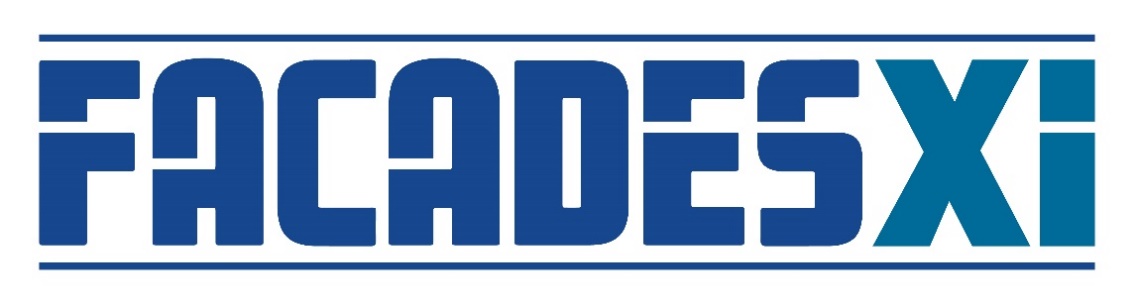 15262 Capital Port • San Antonio, TX 78249 • 1.800.611.6602 • FACADESXi.com1.1SECTION INCLUDES41.2RELATED SECTIONS41.3REFERENCES41.4SUBMITTALS51.5DESIGN CRITERIA51.6QUALITY ASSURANCE61.7PERFORMANCE CRITERIA61.8DELIVERY/STORAGE/HANDLING71.9PROJECT CONDITIONS71.10COORDINATION AND SCHEDULING71.11WARRANTY7PART2 - PRODUCTS72.1MANUFACTURER72.2SYSTEM/MATERIALS7PART3 - INSTALLATION/EXECUTION103.1EXAMINATION103.2PREPARATION103.3APPLICATION103.4QUALITY CONTROL113.5CLEANING123.6PROTECTION12